«Развитие координации у детей дошкольного возраста»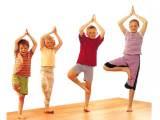 Развитие координации у детей — это важноВ основе любой двигательной деятельности лежат процессы координации движений. Умение контролировать и  управлять  движениями развивается у детей неравномерно: способность сохранять динамическое и статическое равновесие заметно прогрессирует от 4 до 5 лет, а затем развивается медленнее и более высокие результаты у мальчиков. Координационные умения являются базовыми для физического развития дошкольников. Поэтому хорошее владение своим телом увеличивает физические возможности ребенка.Какие игры и упражнения развивают координацию движений у дошкольников?— упражнения на фитболах,  дисках «Здоровья»;— ходьба по массажным дорожкам, доскам, шнурам, матам, палочкам и др.
           Статическое равновесие можно тренировать у детей  используя стойки:— на одной ноге («ласточка», «аист», «цапля», «оловянный   солдатик»);— на различных предметах (на кирпичиках, шнурах, массажных ковриках);— с закрытыми глазами (стоя  на одной ноге и на предметах).            Для развития динамического равновесия детям полезно выполнять:— различные виды шагов;— прыжки через предметы, качающийся канат;— повороты с разными  положениями ног, кружения;— бег между предметами, по стрелкам, по  узким предметам;— балансирование предметами на ладони, на голове;
на месте и в движении; стоя на мягком блоке, кубике, доске и пр.;           Способность удерживать равновесие также зависит от гибкости человека. Чем выше степень подвижности в суставах, тем легче управлять устойчивостью тела. Для развития гибкости можно предложить детям упражнения – асаны хатха-йоги. Дети с интересом копируют   позы животных, птиц, людей,  предметов: «мостик», «кобра», «стрекоза», «факир», «калачик», «добрый и сердитый тигр».              Для совершенствования движений ребенку так же необходимо развивать чувство ритма. А для этого нужно  танцевать! Танцевать с удовольствием! Импровизировать, повторять увиденные движения под музыку разных ритмов.               Систематичное выполнение даже нескольких упражнений позволит совершенствовать  физические способности ваших детей, увеличивая возможности детского организма.Подготовила воспитатель   I  квалификационной категории Лосева Т.Г.